«О проведении общественных слушаний пооценке воздействия на окружающую среду» В соответствии с Положением «О порядке организации и проведения публичных (общественных) слушаний (обсуждений) для участия населения в обсуждении проектов муниципальных правовых актов в муниципальном образовании «Алданский район»» принятым решением Алданского районного Совета № 24-2 от 31.05.2011г., письмом Алданского комитета государственного экологического надзора Министерства экологии, природопользования и лесного хозяйства Республики Саха (Якутия)  № 01-22/78 от 28.02.2020г. о проведении общественных слушаний по “Проекту лимитов и квот добычи лося, благородного оленя, дикого северного оленя, косули, кабарги, снежного барана, бурого медведя, соболя и рыси на территории Республики Саха (Якутия) в сезон охоты 2020/2021 года (на период с 1 августа 2020 года по 1 августа 2021 года)»”  и “Оценке воздействия на окружающую среду намечаемой хозяйственной и иной деятельности при освоении предлагаемых объемов лимитов и квот добычи копытных животных,  бурого медведя, соболя и рыси на территории Республики Саха (Якутия) в сезон охоты 2020/2021 года”,Постановляю:1. Провести 16 апреля 2020 года в 15.00 часов по адресу г. Алдан, ул. Ленина, д. 19 (Актовый зал администрации МО «Алданский район») общественные слушания по вопросу оценки воздействия на окружающую среду при реализации проекта лимитов и квот добычи охотничьих ресурсов на территории Республики Саха(Якутия) в сезон охоты 2020-2021 годов. 2. Назначить комиссию по проведению общественных слушаний в составе: Председатель комиссии: Местникова Л.А.,  начальника МКУ «УСХ Алданского района».Секретарь комиссии: Попов А.Н., представитель общественности.Члены комиссии:   Колчанов В.А. - председатель Алданского комитета государственного экологического надзора; Бондаренко Д.В. – председатель Алданского общества охотников и рыболовов;           Панфилов А.А., старший госинспектор Средне-Ленского межрайонного отдела рыбохраны ЛТУ «Росрыболовства».                         3. Обеспечить информационную поддержку в опубликовании в интернет-сайте МО «Алданский район» материалов проекта лимитов и квот, в сборе информации по размещенным материалам.4. Утвердить период информационной поддержки с 13 марта по 16 апреля 2020 года.5. В целях свободного доступа граждан к материалам заявленных вопросов, к оформлению своих вопросов, мнений, замечаний, предложений в письменном виде в адрес заявителя, эксперта, оргкомитета, определить адрес размещения и режим работы места, по которому будет оказываться информационная поддержка:-  г. Алдан, ул. Кузнецова, д. 35А, Алданский комитет государственного экологического надзора Министерства экологии, природопользования и лесного хозяйства Республики Саха (Якутия);- период работы с 13 марта 2020 года по 16 апреля 2020 года;- режим работы в соответствии с графиком работы органа;- телефон (41145) 3-40-24.6. Главному специалисту по информационно-аналитической работе администрации Туровой Ю.О. обеспечить ознакомление граждан Алданского района с материалами по заявленным вопросам на официальном сайте Администрации МО «Алданский район».7.  Рекомендовать Алданскому комитету государственного экологического надзора Министерства экологии, природопользования и лесного хозяйства Республики Саха (Якутия)  обеспечить необходимыми материалами по заявленным вопросам Администрацию МО «Алданский район».8.  Опубликовать данное постановление в средствах массовой информации и на официальном сайте Администрации МО «Алданский район».9. Контроль  исполнения настоящего постановления возложить на первого заместителя главы  МО «Алданский район» Халиуллина Р. Г.Глава района         	  	                                                   С.Н. ПоздняковЧмыхалова Вера Ивановна(41145) 3-51-33РЕСПУБЛИКА  САХА (ЯКУТИЯ) АДМИНИСТРАЦИЯ МУНИЦИПАЛЬНОГО  ОБРАЗОВАНИЯ«АЛДАНСКИЙ РАЙОН»ПОСТАНОВЛЕНИЕ№ 306 от 03.03.2020 г.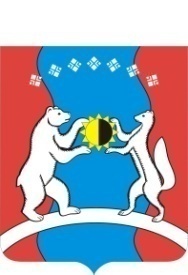 САХА ӨРӨСПУУБУЛУКЭТЭ«АЛДАН  ОРОЙУОНА»МУНИЦИПАЛЬНАЙ  ТЭРИЛЛИИДЬАhАЛТАТАУУРААХ